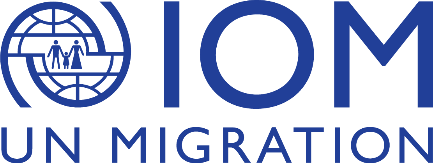 The International Organization for Migration (IOM) is an UN affiliated migration related agency and is committed to the principle that humane and orderly migration benefits both migrants and society. In the framework of KFW funded project: Improved Sanitation & Waste Management for Rohingya Camps the IOM Bids Evaluation and Awards Committee (“BEAC”) now invites interested Bidders to submit “Bid” for supply and delivery of the Bathing Soap & Laundry Soap as mentioned below:A complete set of Bidding Documents is available for Interested Bidders at: https://bangladesh.iom.int/procurementEnvelopes with sealed Bids shall be addressed to IOM office:ITB-BD22-011            The Chairperson            Bids Evaluation and Award Committee (BEAC)UN – IOM, Muktijoddha Building Complex, Baharchara, Motel Road, Cox’s Bazar Late bids will not be accepted. IOM reserves the right to accept or reject any bids, and to cancel the procurement process and reject all bids at any time prior to award of Contract, without obligation to inform the affected Bidder/s of the ground for IOM action.On behalf of BEACDescriptionBid Document NoLocationSupply of Bathing Soap & Laundry Soap to IOM Warehouse (Log base) at Cox’s Bazar DistrictITB-BD22-011Cox’s Bazar Timeline summary (ITB-BD22-010)Timeline summary (ITB-BD22-010)Timeline summary (ITB-BD22-010)Tender publication date09.06.202212:00 hoursDeadline for sending of requests for clarification18.06.202217:00 hoursDeadline for Bids submission23.06.202211:00 hours 